CONSENTIMIENTO INFORMADOD./ D.ª _________________________________________ con D.N.I._______________ y domicilio en ____________________   C/ _____________________________________________________C.P. _________________,  Teléfono_______________________  en su propio nombre o como PADRE/MADRE/TUTOR/A de   __________________________________________, con D.N.I. _______________________, fecha de nacimiento _____         _________, como federado de la FEDERACIÓN ANDALUZA DE KARATE Y DISCIPLINAS ASOCIADAS, en adelante, la Federación,mediante la firma del presente documento: DECLARA conocer que la Federación, para el correcto desarrollo de su actividad, podrá publicar un listado  donde aparezcan sus datos personales, siempre respetando el principio de proporcionalidad, con el fin de informar a los federados de la participación en cursos, convocatorias a entrenamientos y demás actividades donde se haga necesaria una comunicación.MANIFIESTA haber sido informado de que, en el desarrollo de actividades propias de la Federación, tales como entrenamientos y campeonatos, se tomarán fotografías y se realizarán vídeos, siempre dentro de la legalidad vigente, con el fin de difundirlas y promocionarlas en soportes de prensa, medios audiovisuales y redes sociales de la delegación y/o federación andaluza, conocidos en la actualidad y  en los que pudieran desarrollarse en el futuro, durante toda la temporada.	DA SU CONSENTIMIENTO para el tratamiento de sus datos.Vº Bº Y SELLO DE LA DELEGACIÓN PROVINCIAL	FIRMA DEL INTERESADO/A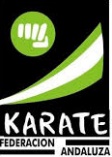 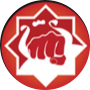 Información básica de protección de datos de carácter personal: Federación Andaluza de Karate tiene la consideración de responsable. Sus datos han sido recabados al objeto de gestionar las relaciones estatutarias con federados, tramitar las solicitudes de participación en campeonatos, expedición de las licencias deportivas e información de eventos. Los destinatarios de esta información son los trabajadores de la Federación y entidades necesarias para el cumplimiento de su objeto. Puede ejercer los derechos de acceso, rectificación, supresión, portabilidad, limitación y oposición a su tratamiento, así como revocar su consentimiento en cualquier momento. Puede solicitarnos la información adicional y detallada sobre Protección de Datos dirigiéndonos un correo electrónico a secreataria@fankarate.com o a nuestro delegado de protección de datos tecnico@lopdsolutions.com Correo electrónico al que recibir las comunicaciones, listados y demás información del deportista. Preferiblemente Gmail.